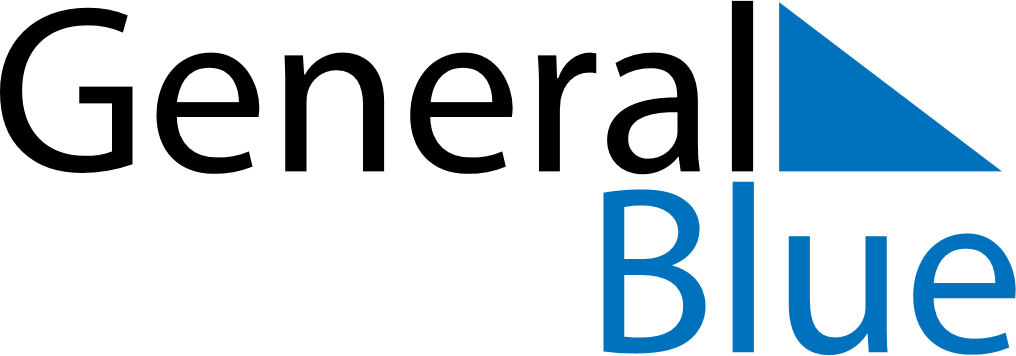 September 2025September 2025September 2025September 2025GrenadaGrenadaGrenadaSundayMondayTuesdayWednesdayThursdayFridayFridaySaturday1234556Kirani Day789101112121314151617181919202122232425262627282930